 2018-2019 Semester Exam Schedule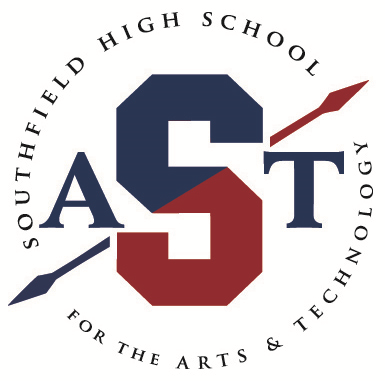 Marking Period:  Semester One		Grades: 9th - 12thExam Dates:  1/17/19, 1/18/19, 1/22/19	Schedule:  Half-Day (Dismissal 10:35 a.m.)Marking Period:  Semester Two		Grade: 12th (only)Exam Dates: 5/20/19, 5/21/19			Schedule:  Full-Day (7:20 a.m. - 2:30 p.m.)Marking Period:  Semester Two		Grades: 9th - 11thExam Dates:  6/12/19, 6/13/19, 6/14/19	Schedule:  Half-Day (Dismissal 10:35 a.m.)*June 14, 2019 is the last day of school.  Report cards will be accessible June 18, 2019.DateExam PeriodExam TimesThursday, January 17th 1st7:20 a.m. - 8:55 a.m.Thursday, January 17th2nd 9:00 a.m. - 10:35 a.m.Friday, January 18th 3rd 7:20 a.m. - 8:55 a.m.Friday, January 18th 4th 9:00 a.m. - 10:35 a.m.Tuesday, January 22nd 5th 7:20 a.m. - 8:55 a.m.Tuesday, January 22nd6th 9:00 a.m. - 10:35 a.m.DateExam PeriodsExam TimesMonday, May 20th  4th, 5th, 6th *Attend 1st, 2nd, 3rd for Final ReviewAfternoon Exams:10:30 a.m.-2:30 p.m.Tuesday, May 21st *Last Day of School 1st, 2nd, 3rd Morning Exams: 7:20 a.m.-10:30 a.m.*Attend Graduation Rehearsal 10:30 a.m. - 2:30 p.m.DateExam PeriodExam TimesWednesday, June 12th 1st7:20 a.m. - 8:55 a.m.Wednesday, June 12th 2nd 9:00 a.m. - 10:35 a.m.Thursday, June 13th 3rd 7:20 a.m. - 8:55 a.m.Thursday, June 13th4th 9:00 a.m. - 10:35 a.m.Friday, June 14th 5th 7:20 a.m. - 8:55 a.m.Friday, June 14th6th 9:00 a.m. - 10:35 a.m.